Sutton Opportunity Pre-School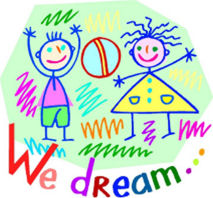 020 8404 3149Fundraising News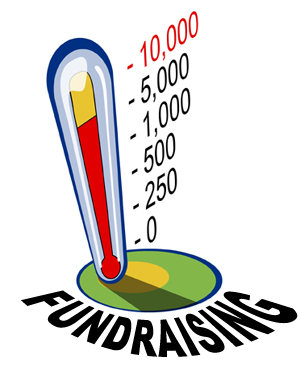 January 2018Dear parents and carersWelcome back, we hope you had a lovely Christmas break and wish you all a happy New Year.There are some changes I need to let you know about. I have reduced my working days with the preschool and will not be in on a Wednesday or Friday, I will be working for the Portage Service on these days, Emma will be acting manager and Kath will be acting deputy manager also Jaden will be leaving on 9th February, we wish him well for the future. With the cold weather here please can I remind you to make sure your child has appropriate clothing and that all outdoor clothing is labelled, there is a lost property box, please check this as we are unable to keep clothes.I have put a copy of this terms planning on the parent’s board.We will be organizing a fundraising event for this term and I will let you know what we are planning shortly.On Monday 19th February we will be celebrating Chinese New Year with a tasting day, I know the children will have a lot of fun!Finally, I would like to thank everyone for their support, we raised over £200 holding the Christmas party we are planning to buy some outside equipmentNikki